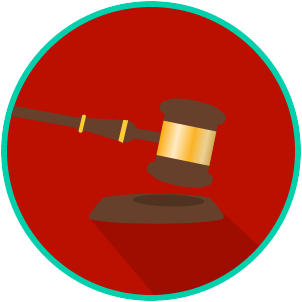 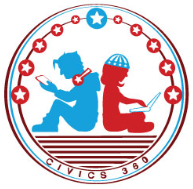 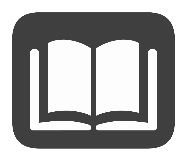 Reading: Historical Law CodesBenchmark Clarification 1: Students will use examples of historical law codes to identify how laws originated and developed in Western society.Reading: Sources of LawBenchmark Clarification 2: Students will recognize constitutional, statutory, case, and common law as sources of law.Reading: Types of LawBenchmark Clarification 3: Students will compare civil, criminal, constitutional, and/or military law.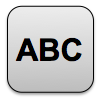 Sources and Types of LawWrite about your understanding of sources and types of law by explaining the connections between and among each of the terms in the concept circle. How do the terms in the concept circle fit together?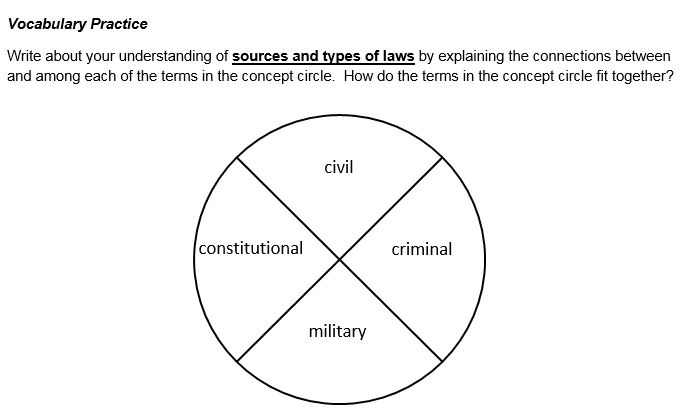 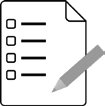 Sources and Types of Law Practice Quiz ReflectionQuestionList Specific Evidence from the VideoComplete Sentence1. What was the Code of Hammurabi?2. What did the Code of Hammurabi do?3. How did the Magna Carta influence the development of laws and government in the United States?4. How does the Supremacy Clause resolve a conflict between state law and national law? 5. What is constitutional law?   6. What is statutory law?  7. Based on what you have learned, what is the difference between constitutional law and statutory law?8. What is a precedent? 9. What is civil law? 10. Why do you think we have different laws for juveniles and adults?  11. What is the difference between criminal law and military law?Reading TaskResponseWhat ideas are presented in the reading?What is the central idea of the reading?Select two words or phrases that support the central idea.How might this reading connect to your own experience or something you have seen, read, or learned before?How might the Code of Hammurabi and the Magna Carta have influenced the development of our own laws?The Code of Hammurabi and the Magna Carta have influenced the development of our own laws by:Reading TaskResponseWhat ideas are presented in the reading?What is the central idea of the reading?Select two words or phrases that support the central idea.How might this reading connect to your own experience or something you have seen, read, or learned before?Explain the difference between constitutional, statutory, case, and common law.constitutional lawExplain the difference between constitutional, statutory, case, and common law.statutory lawExplain the difference between constitutional, statutory, case, and common law.case lawExplain the difference between constitutional, statutory, case, and common law.common lawReading TaskResponseWhat ideas are presented in the reading?What is the central idea of the reading?Select two words or phrases that support the central idea.How might this reading connect to your own experience or something you have seen, read, or learned before?Which type of law that you read about is most applicable to your life right now and why?The type of law I read about that is most applicable to my life right now is ________________ because:FIRST Attempt ScoreI answered ______ questions right. One thing I learned:SECOND Attempt ScoreI answered ______ questions right. One thing I learned: